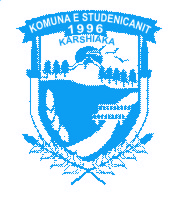 „ Buletini  zyrtar  i  Komunës    së    Studeniçanit ”„ Службен гласник на Општина Студеничани ”Бр.Nr.7-2022СтуденичаниStudeniçanDorëzuar deri te:					- Inspektorati shtetëror për vetëqeverisje lokale- ArhivaДоставено до:- Државен инспекторат за локална самоуправа- АрхиваPërpiloi: Zufer Iseni		                                           Kryetari i Këshillit – Претседател на СоветотИзготвил: 	                                                                                                 Ferdi Shabani                                                                                                             _________________________________FLETORJA  ZYRTAREE   KOMUNËS  SË  STUDENIÇANITСЛУЖБЕН ГЛАСНИКНА ОПШТИНА СТУДЕНИЧАНИNr.7-2022Бр.7-2022STUDENIÇAN,MARS 2022 V.СТУДЕНИЧАНИ , MART 2022 ГОД.Shtyp  Shërbimi Profesionali Komunës së Studeniçanitwww.studenicani.gov.mkstudenican@studenicani.gov.mkKontakt Tel: 02-2724-005Издава стручна служба на Општина Студеничаниwww.studenicani.gov.mkstudenican@studenicani.gov.mkKонтакт тел: 02-2724-005PËRMBAJTJAVendim për miratimin e llogaris përfundimtare të Komunës së Studeniçanit për vitin 2021;Vendim për miratimin e raportit vjetor finansiar të Komunës së Studeniçanit për vitin 2021,Vendim për formimin e Këshillit lokal për preventivë në Komunën e Studeniçanit,Në bazë të nenit 50, paragrafi 1 pika 3 nga Ligji për vetëqeverisje lokale (G.Zyrtare e R.M. nr.05/02) dhe neni 47 paragrafi 1 dhe 2 nga Statuti i Komunës së Studeniçanit (B.Zyrtar i Komunës së Studeniçanit nr.10/2019 nga 2019), Kryetari i Komunës së Studeniçanit, sjell:A K T V E N D I MPër shpalljen e Vendimit për llogarin përfundimtare për vitin 2021Shpallet Vendimi për llogarin përfundimtare  miratuar në seancën  e 7-të e Këshillit të Studeniçanit, e mbajtur me datën 11.03.2022 v.Nr. 09-287/117.03.2022KryetarAzem SadikiNë bazë të Nenit 33 dhe 34 nga Ligji për finansim të njësive pë vetëqeverisje lokale (Gz.Zyrtare e R.M” nr. 61/04,96/04 67/07,156/09 , 47/11,192/15 dhe 209/18 ), neni 36 paragrafi 1 pika 2  nga Ligji  për vetëqeverisje lokale (Gz.Zyrtare e R.M” nr.05/02),  dhe neni 24 paragrafi 1  pika 22 nga Statuti i Komunës së Studeniçanit (Buletini Zyrtar i Komunës së Studeniçanit nr.10/2019), Këshilli i Komunës së Studeniçanit në seancën e mbledhjes së 7-të, e mbajtur me datë 11.03.2022 solli:VENDIMPër miratimin e llogaris përfundimtare të Komunës së Studeniçanit për vitin 2021-të.           Neni 1Llogaria përfundimtare e Buxhetit të Komunës së Studeniçanit për vitin 2021 përbëhet nga:                                BUXHET  LLOG.PËRFUNDIMTAREI.TË ARDHURA TOTALEBUXHET                                                       220,221,872           LLOG.PËRFUNDIMTARE                        210,960,895Të hyrat tatimore               29,930,000               25,606,438Jo të hyrat tatimore                 350,000                   226,220Të ardhurat kapitale             6,350,000                1,895,368Të ardhurat  dotacionet   140,964,000            140,964,000Transfer                              42,624,872              42,268,869Të ardhurat nga donacione               0                               0           II.TËARDHURA TOTALE  223,307,872       212,929,367Nga qëllimet e caktuara        223,307,872      212,929,367Rezervë                                         800,000               359,000III. DEFICIT                          - 3,086,000            -1.968,472      IV.FINANCIM                         3,086,000               1,968,472     Hyrje                                          3,936,000               2,815,590                  Hyrjet e mbrendshme                               0                        0                       Hyrjet e kredisë së jashtme                       0                        0Depozitë                                      3,936,000             2,815,590                  Dalje                                             850.000                847.118                                                         Shlyerje e principalit                    850.000                847.118                                                                   Neni 2Të ardhurat e planifikuara dhe hyrjet të realizuara nga burimet dhe llojet e shpenzimeve dhe dalëse  nga qëllimet kryesore janë raportuar në bilancin e të ardhurave dhe shpenzimeve të llogaris përfundimtare të Buxhetit të Komunës së StudeniçanitNeni 3Në pjesën e veçantë të Llogaris përfundimate të Buxhetit të Komunës së Studeniçanit për vitin 2021-të tregohen shpenzimet me programët, nën programet, me llogarit dhe normat.Neni 4 Pjesa e përgjithshme e llogaris përfundimtare të Buxhetit të Komunës së Studeniçanit për vitin 2021 do të shpallet në Buletinin Zyrtar të Komunës së Studeniçanit.Nr.-08-237/3StudeniçanKëshilli i Komunës së Studeniçanit                                          Kryetar                                    Ferdi ShabaniNë bazë të nenit 50, paragrafi 1 pika 3 nga Ligji për vetëqeverisje lokale (G.Zyrtare e R.M. nr.05/02) dhe neni 47 paragrafi 1 dhe 2 nga Statuti i Komunës së Studeniçanit (B.Zyrtar i Komunës së Studeniçanit nr.10/2019 nga 2019), Kryetari i Komunës së Studeniçanit, sjell:A K T V E N D I MPër shpalljen e Vendimit për miratimin e raportit finansiar të Komunës së Studeniçanit për vitin 2021Shpallet Vendimi për miratimin e raportit finansiar të Komunës së Studeniçanit për vitin 2021, miratuar në seancën  e 7-të e Këshillit të Studeniçanit, e mbajtur me datën 11.03.2022 v.Nr. 09-287/217.03.2022KryetarAzem SadikiNë bazë të Nenit 34  nga  Ligji për financimin e njësive vetëqeverisëse lokale (Gz.Zyrtare e R.M” nr.61/04, 96/04 67/07,156/09,47/11 192/15 ,209/18 dhe244/19 )  36 paragrafi 1 pika 7  nga Ligji  për vetëqeverisje lokale (Gz.Zyrtare e R.M” nr.05/02),   dhe neni 24 paragrafi 1  pika 22 nga Statuti i Komunës së Studeniçanit (Buletini Zyrtar i Komunës së Studeniçanit nr 10/2019”), Këshilli i Komunës së Studeniçanit në seancën e mbledhjes së 7- të, e mbajtur me datë  11.03.2022 solli:VENDIMPër miratimin e raportit vjetor finansiar të Komunës së Studeniçanit për vitin 2021-të.Neni 1Këshilli i komunës së Studeniçanit soli Vendim me çka u miratuan raportin vjetor finansiar të Komunës së Studeniçanit për vitin 2021.(Në shtesë tabela e Raportit)Neni 2Ky Vendim hyn në fuqi në ditën e shpalljes në ”Fletën zyrtare të komunës se Studeniçanit ". Nr.-08-237/4StudeniçanKëshilli i Komunës së Studeniçanit                                          Kryetar                                    Ferdi ShabaniNë bazë të nenit 50, paragrafi 1 pika 3 nga Ligji për vetëqeverisje lokale (G.Zyrtare e R.M. nr.05/02) dhe neni 47 paragrafi 1 dhe 2 nga Statuti i Komunës së Studeniçanit (B.Zyrtar i Komunës së Studeniçanit nr.10/2019 nga 2019), Kryetari i Komunës së Studeniçanit, sjell:A K T V E N D I MPër shpalljen e Vendimit për formimin e këshillit lokal për preventive në Komunën e StudeniçanitShpallet Vendimi për formimin e këshillit lokal për preventivë në Komunën e Studeniçanit, miratuar në seancën  e 7-të e Këshillit të Studeniçanit, e mbajtur me datën 11.03.2022 v.Nr. 09-287/317.03.2022KryetarAzem SadikiNë bazë të nenit 36 të Ligjit për vetëqeverisje lokale (“Gazeta zyrtare e R.М.” numër 05/02) dhe në lidhje me nenin 24 paragrafi 1 pika 41 nga statuti i Komunës së Studeniçanit (“Buletini zyrtar i Komunës së Studeniçanit” numër,10/2019), Këshilli i Komunës së Studeniçanit në seancën e mbajtur më 11.03.2022 solli:VENDIMpër formimin e Këshillit lokal për preventivë në Komunën e StudeniçanitNeni 1Me këtë Vendim formohet Këshilli lokal për preventivë si trup këshillëdhënës dhe koordinues, për shkak të realizimit të bashkëpunimit dhe fuqizimit të ndikimit të publikut në sigurinë publike dhe punën e policisë.Neni 2Qëllimi i Këshillit lokal për preventivë është përgatitja e rekomandimeve të përbashkëta për përmirësimin e sigurisë publike në territorin e Komunës së Studeniçanit, si dhe ndërtimi i besimit dhe marrëdhënieve të partneritetit në preventivën e shfaqjeve që ndikojnë në sigurinë publike dhe në sigurinë e komunikacionit rrugor.Neni 3Këshilli lokal për preventivë përbëhet nga përfaqësues të pushtetit qendror dhe vetëqeverisjes lokale, organizatave joqeveritare, si dhe përfaqësues të mediumeve.Neni 4Me këshillin lokal për preventivë drejton Komunës së Studeniçanit.Anëtarë të Këshillit nga neni 1 i këtij Vendimi janë:Azem Sadiki – kryetar i Komunës së Studeniçanit,Ferdi Shabani – kryetar i Këshillit të Komunës së Studeniçanit,Komandir i S.P. – Draçevë,Zvs Komandir i S.P. – Draçevë,Anëtar i Këshillit të Komunës së Studeniçanit,Anëtar i Këshillit të Komunës së Studeniçanit,Anëtar i Këshillit të Komunës së Studeniçanit,Idriz Shabani – Drejtor i SH.F.K.”Naim Frashëri” f. Studeniçan,Qenan Imeri – Drejtor i SH.F.K.”Alija Avdoviq” f.Batincë,Sabri Imer – Drejtor i SH.F:K.” Mustafa Qemal Ataturk” f.Koliçan i Epërm,Erduan Saliju – u.d. Drejtor i NPK – “Studeniçan” – Studeniçan.Neni 5Detyrë e Këshillit lokal për preventivë është:- Grumbullimi i ankesave, lutjeve dhe kërkesave të popullatës, që kanë të bëjnë me çështjet nga fusha e sigurisë;- Këmbimi i informacioneve me të gjithë anëtarët që kanë qasje deri te informacione të caktuara sekrete,- Analizë e ndikimit të problemeve të treguara,- Konstatimi i gjendjes pas identifikimit të problemeve dhe lokacioni i tyre,- Vlerësimi i nevojave dhe përcaktimi i politikës për punë,- Ndërtimi i strategjisë,- Përgatitja e planit aksionar të përbashkët,- Vlerësimi i rezultateve të një periudhe kohe të caktuar, nëse është i nevojshëm adaptimi i planit aksionar,- Vlerësimi i rezultateve përfundimtare.Neni 6Ky vendim hyn në fuqi ditën e shpalljes në „Buletinin zyrtar të Komunës së Studeniçanit “.Nr.-08-237/5StudeniçanKëshilli i Komunës së Studeniçanit                                          Kryetar                                    Ferdi ShabaniСОДРЖИНАОдлука за завршна сметка на буџетот на Општина Студеничани за 2021 година;Одлука за усвојување на финансиски годишен изештај на Општина Студеничани за 2021 година;Одлука за формирање на Локален совет за превенција на Општина Студеничани;Врз основа на член 50, став 1, точка 3 од Законот за локална самоуправа ("Службен весник на РМ" број 05/02) и член 47 став 1 и 2  од Статутот на Општина Студеничани („Службен гласник на Општина Студеничани“ број 07/205 од 2005), Градоначалникот на Општина Студеничани, донесеР Е Ш Е Н И Еза објавување на Одлуката  за завршна сметка за 2021 година         Се објавува Одлуката за завршена сметка за 2021 година донесена на  7-та  седница на Советот на Студеничани, одржана на ден 11.03.2022 година.Број. 09- 287/117.03.2022.                                                                                                Градоначалник     Азем СадикиВрз основа на Член 33 и 34 од Законот за финансирање на единиците од локалната самоуправа (“Сл.Весник на РМ“ бр.61/04,96/04,67/07,156/09, 47/11, 192/15 и 209/18), член 36 став 1 точка 2 од Законот за локална самоуправа (“Сл.Весник на РМ“ бр. 05/02) и член 24 став 1 точка 22 од Статутот на Општина Студеничани  (“Сл.Гласник на Општина Студеничани“ бр.10/2019), Советот на Општина Студеничани  на 7-та седница, одржана на 11.03.2022 година донесе:ОДЛУКАЗа завршна сметка на буџетот на Општина Студеничани за 2021 годинаЧлен 1Завршната сметка на Буџетот на Општина Студеничани за 2021 година се состои од:                                              БУЏЕТ              ЗАВ. СМЕТКАI.ВКУПНИ ПРИХОДИ          220,221,872           210,960,895Дан.приходи                                29,930,000             25,606,438Нед.приходи                                     350,000                  226,220Кап.приходи                                 6,350,000                1,895,368Пр. од дотации                          140,964,000            140,964,000Трансфери                                    42,624,872             42,268,869Пр. од донации                                           0                               0           II. ВКУПНИ РАСХОДИ         223,307,872       212,929,367Од утврдени намени                  223,307,872      212,929,367Резерви                                              800,000               359,000III.ДЕФИЦИТ                            - 3,086,000            -1.968,472      IV.ФИНАНСИРАЊЕ                 3,086,000               1,968,472     Прилив                                           3,936,000               2,815,590                  Домашни прилив                                           0                        0Приливи од странски заем                           0                         0Депозити                                          3,936,000             2,815,590                  Одлив                                                  850.000                847.118                                                         Отплата на главница                         850.000                847.118                                                                   Член 2Планираните и остварените приходи и приливи по извори и видови и расходите и одливите по основно намени се искажуваат во Билансите на приходите и расходите на Завршната сметка на Буџетот на Општина Студеничани.Член 3Во посебниот дел на Завршната сметка на Буџетот на Општина Студеничани за 2021 година се прикажуваат расходите по програми, подпрограми, по сметки и ставки.Член 4Општиот дел на Завршната сметка на Буџетот на Општина Студеничани за 2021 година се објавува во Службениот гласник на Општина Студеничани.Бр. 08-237/3СтуденичаниСоветот на Општина Студеничани                                             Председател                                                    Ферди ШабаниВрз основа на член 50, став 1, точка 3 од Законот за локална самоуправа ("Службен весник на РМ" број 05/02) и член 47 став 1 и 2  од Статутот на Општина Студеничани („Службен гласник на Општина Студеничани“ број 07/205 од 2005), Градоначалникот на Општина Студеничани, донесеР Е Ш Е Н И Еза објавување на Одлуката  за усвојување на финансики годишен извештај на Општина Студеничани за 2021 година         Се објавува Одлуката за усвојување на финансиски годишен извештај на Општина Студеничани за 2021 година , донесена на  7-та  седница на Советот на Студеничани, одржана на ден 11.03.2022 година.Број. 09- 287/217.03.2022.                                                                                                Градоначалник     Азем СадикиВрз основа член 34 од Законот за на единиците на локална самоуправа (“Сл.Весник на РМ“ бр. 61/04 , 96/04 67/07,156/09,47/11 192/15,209/18 и 244/19 ) и член 36 став 1 точка 7  од законот за на локална самоуправа (“Сл.Весник на РМ“ бр. 05/02) и член 24 став 1   точка 22 од Статутот на Општина Студеничани  (“Сл.Гласник на Општина Студеничани“ бр.10/2019), Советот на Општина Студеничани  на 7- та седница, одржана на 11.03.2022 година донесе:ОДЛУКАЗа Усвојување на  финансики годишен  извештај на Општина Студеничани за 2021 година                                             Член 1Советот на општина Студеничани со оваа Одлука  го усвои годишниот извештај за извршување на Буџетот на општина Студеничани за 2021 година.(Во прилог табелата од Извештајот)Член 2Оваа Одлука влегува во сила со денот на објавувањето во “Службен гласник на Општината Студеничани”.Бр. 08-237/4СтуденичаниСоветот на Општина Студеничани                                             Председател                                                       Ферди ШабаниВрз основа на член 50, став 1, точка 3 од Законот за локална самоуправа ("Службен весник на РМ" број 05/02) и член 47 став 1 и 2  од Статутот на Општина Студеничани („Службен гласник на Општина Студеничани“ број 07/205 од 2005), Градоначалникот на Општина Студеничани, донесеР Е Ш Е Н И Еза објавување на Одлуката  за формирање на локален совет за превенција во Општина Студеничани.         Се објавува Одлуката за формирање на локален совет за превенција во Општина Студеничани донесена на  7-та  седница на Советот на Студеничани, одржана на ден 11.03.2022 година.Број. 09- 287/317.03.2022.                                                                                                Градоначалник     Азем СадикиВрз основа на членовите 36 став (1) точка 15 од Законот за локалната самоуправа („Службен весник на РМ“ број 5/02) и член 24 став 1 точка  41  од Статутот на Општина Студеничани („Службен гласник на Општина Студеничани“ бр.10/2019), Советот на Општина Студеничани на седницата одржана на 11.03.2022  година, донесе: О Д Л У К АЗа формирање на Локален совет за превенција во Општина СтуденичаниЧлен  1Со оваа Oдлука се формира Локален совет за превенција како советодавно и координативно тело, заради остварување на соработката и зацврстување на влијанието на јавноста во јавната безбедност и работата на полицијата.Член 2Целта на Локалниот совет за превенција е изготвување на заеднички препораки за подобрување на јавната безбедност на подрачјето на Општина Студеничани, како и градење на доверба и партнерски односи во превенцијата на појавите што влијаат на јавната безбедност и безбедноста на сообраќајот на патиштата.Член 3Локалниот совет за превенција е составен од претставници на централната власт, локалната самоуправа и невладини организации.Член 4Со Локалниот совет за превенција заседава Градоначалникот на Општина Студеничани.Членови на Советот од член 1 на оваа Одлука се:Азем Садики – градоначалник на општина Студеничани,Ферди Шабани – претседател на Советот на општина Студеничани,Командир на ПС Драчево,Заменик Командир на ПС ДрачевоЧлен на советот на општина СтуденичаниЧлен на Советот на општина СтуденичаниЧлен на Советот на општина СтуденичаниИдриз Шабани – директор на О.О.У. “Наим Фрашери” с.Студеничани,Ќенан Имери - директор на О.О.У. “Алија Авдовиќ” с.Батинци,Сабри Имер - директор на О.О.У. “Мустафа Ќемал Ататурк” с.Долно КоличаниЕрдуан Салију – в.д. директор на ЈКП “Студеничани” с.СтуденичаниЧлен 5Задача на Локалниот совет за превенција е:- прибирање поплаки, молби и барања од населението, кои се однесуваат на прашања од областа на безбедноста;- разменување на информации со сите членови кои имаат пристап до одредени доверливи информации;- анализа на влијанието од укажаните проблеми;- констатирање на состојбата по идентификацијата на проблемите и нивната локација;- проценување на потребите и дефинирање на политиката на работа;- градење на стратегија;- подготвување на заеднички акционен план;- проценка на резултатите од одреден временски период, доколку е потребно адаптирање на акциониот план;- проценка на конечните резултати.Член 6Оваа одлука влегува во сила со денот на објавувањето во “Службен гласник на општина Студеничани”.Бр. 08-237/5СтуденичаниСоветот на Општина Студеничани                                             Председател                                                       Ферди Шабани